                            และกรุณาส่งใบโอนพร้อมใบสมัครมายัง  anveekshana@gmail.com ใบสมัคร   เข้าร่วม Krishnamurti Hat Yai Gathering 2017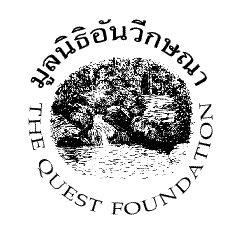 		วันที่  16-18  มิ.ย. 2560 	ณ  เชสท์นัท ฮิลล์ อีโค่ รีสอร์ทชื่อ นาย/นาง/นางสาว.....................................................  นามสกุล .................................................................ที่อยู่: บ้านเลขที่............ หมู่ ............ ตรอก/ซอย......................ถนน.......................... ตำบล…......................อำเภอ................................. จังหวัด….................................. รหัสไปรษณีย์.............................................Email: .............................................โทรศัพท์..............................โทรสาร...............................อายุ...........ปีห้องพักเดี่ยว  .......... บาท ห้องพักคู่ ...........บาท / ต่อท่าน ค่าใช้จ่ายนี้รวมค่าอาหาร อาหารว่าง ตลอดกิจกรรม ส่วนการเข้าร่วมกิจกรรมไม่มีค่าใช้จ่าย        กรุณาโอนเงินสั่งจ่าย ธ.กรุงไทย สาขาทุ่งลุง ชื่อบัญชี มูลนิธิอันวีกษณา เลขที่บัญชี 938-0-48038-5        กรุณาส่งใบโอนพร้อมใบสมัครมายัง  anveekshana@gmail.com หรือแฟกซ์ 074-257855** ปิดรับสมัคร วันที่ 14 มิถุนายน 2560 **สำหรับเจ้าหน้าที่:         * ชื่อผู้สมัคร.....................................................................................   * ลำดับเลขที่การรับสมัคร..................         *ชนิดของห้องพักที่จอง.................................*ค่าร่วมกิจกรรมที่ได้รับ......................บาทวันที่ได้รับ......................          โทรศัพท์: 074-257873, 090-1800606, 087-7042979, 098-0522935, แฟกซ์: 074-257362, 074-257855อีเมล์: anveekshana@gmail.com  
             1428 ถนน เพชรเกษม ตำบล หาดใหญ่ อำเภอ หาดใหญ่ จังหวัด สงขลา 90110Application Form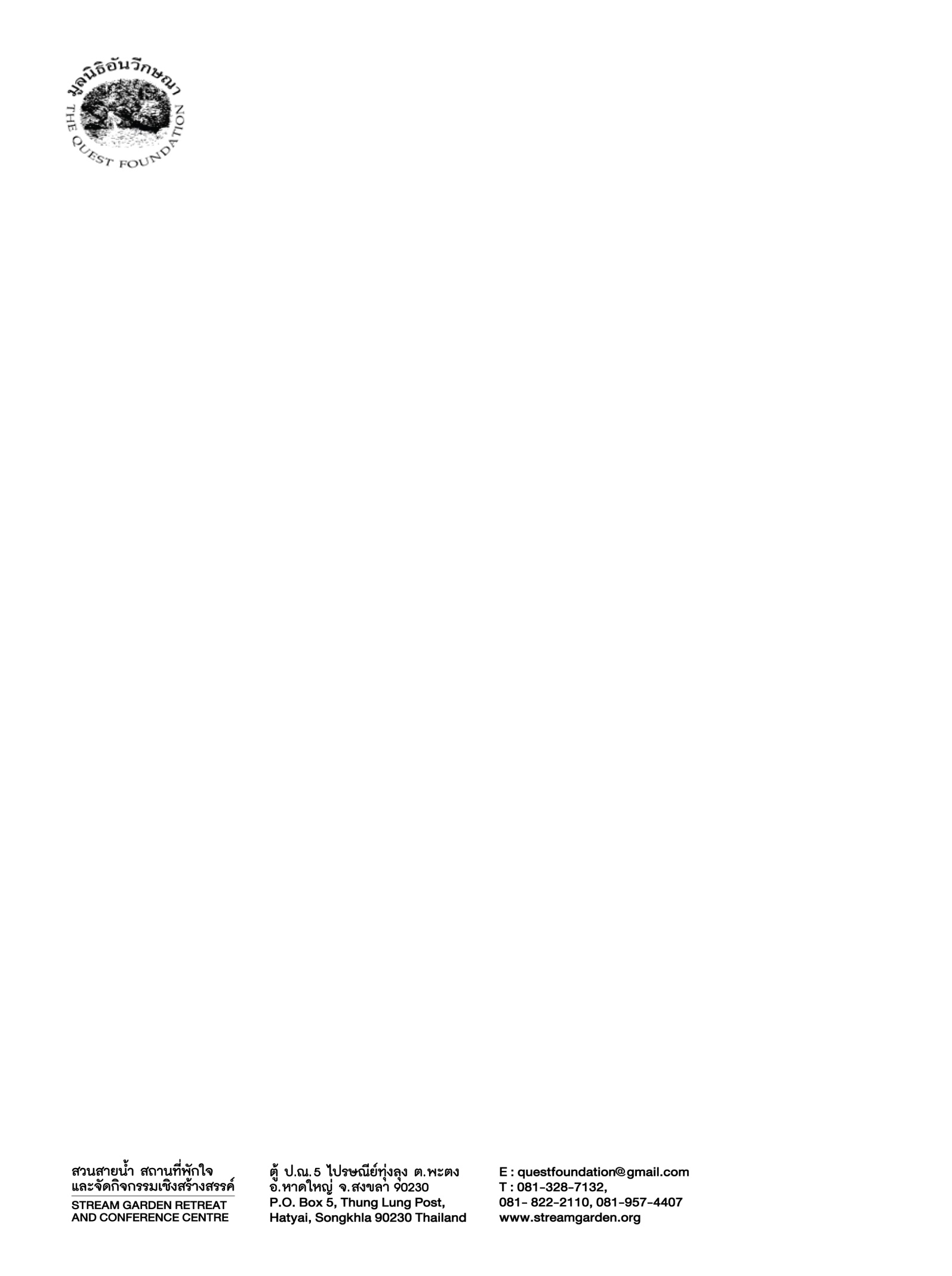 Krishnamurti Hat Yai Gathering	Date: 16-18 June, 2017Place: Chestnut Hill Eco ResortFull Name: Mr./Mrs./Ms.Address:Email:                                                                Tel:                                              Fax:Date of birth:                                                  Nationality:                               Passport number:Accommodation Options: Single/ Double           Single: ……. baht           Double …….. baht per personAll costs includedPlease transfer the amount to Krungthai Bank, Thunglung Branch, Name: Anveekshana Foundation,  No. 938-0-48038-5, and send the slip along with the application form to  anveekshana@gmail.com or fax  074-257855, 074-257362Closing Date: 14nd June, 2017Anveekshana Foundation  1428 Petchkasem Road, T. Hatyai, A. Hatyai, Songkhla 90110074-257873, 090-1800606, 087-7042979, 098-0522935 Fax, 074-257362, 074-257855